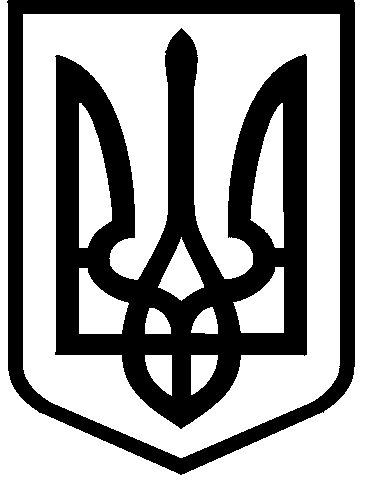 КИЇВСЬКА МІСЬКА РАДАVIII СКЛИКАННЯПОСТІЙНА КОМІСІЯ З ПИТАНЬ КУЛЬТУРИ, ТУРИЗМУ ТА ІНФОРМАЦІЙНОЇ ПОЛІТИКИ01044, м. Київ, вул. Хрещатик, 36                                                              тел.:(044)202-72-25; тел./факс(044)202-73-05Протокол № 5/110чергового засідання постійної комісії Київської міської радиз питань культури, туризму та інформаційної політики (Комісії)від 04.03.2020Місце проведення: Київська міська рада, м. Київ, вул. Хрещатик, 36,                                    кімн. 1017 (10-й поверх), початок засідання – 10.00.Склад Комісії: 5 депутатів Київської міської ради Присутні: 5 депутатів Київської міської ради, члени  Комісії:Муха Вікторія Вячеславівна – голова Комісії, головуюча;Бенюк Богдан Михайлович – заступник голови Комісії (відсутній під час формування та голосування за порядок денний);Поживанов Олександр Михайлович – секретар Комісії (відсутній під час формування та голосування за порядок денний);Березницька Людмила Іванівна  - член Комісії (відсутня під час обговорення та                                               голосування за питання №7);Дідковська Катерина Дмитрівна – член Комісії.Запрошені та присутні:Бохняк Володимир Ярославович – депутат Київської міської ради; Никоряк Олександр Дмитрович – директор Департаменту охорони культурної спадщини виконавчого органу Київської міської ради (Київської міської державної адміністрації);Черненко Ірина Іванівна – заступник директора Департаменту охорони культурної спадщини виконавчого органу Київської міської ради (Київської міської державної адміністрації);Моцюк Володимир Володимирович – заступник директора Департаменту культури виконавчого органу Київської міської ради (Київської міської державної адміністрації);Федорин Михайло Олександрович – заступник генерального директора Київського науково-методичного центру по охороні, реставрації та використанню пам’яток історії, культури і заповідних територій виконавчого органу Київської міської ради (Київської міської державної адміністрації);Плотніков Юрій Анатолійович – заступник директора Департаменту комунальної власності м. Києва виконавчого органу Київської міської ради (Київської міської державної адміністрації);Фамуляк-Зелінська Віра Юріївна – заступник начальника управління інформаційної політики та комунікацій Департаменту суспільних комунікацій виконавчого органу Київської міської ради (Київської міської державної адміністрації);Соколова Ірина Іллівна – заступник начальника управління культури, туризму та охорони культурної спадщини Солом’янської районної в місті Києві державної адміністрації;Сінкевич Інна Федорівна – начальник управління культури, туризму та охорони культурної спадщини Голосіївської районної в місті Києві державної адміністрації;Нараєвський Олександр Вікторович – заступник начальника відділу контролю Комунального підприємства «Київжитлоспецексплуатація»;Данченко Любов Михайлівна – директор «Київської дитячої музичної школи № 33 імені В.В. Пухальського»;Собцов Володимир Михайлович – співголова Громадської організації «Відродження «КИЄВОПОДІЛ»;  Інжиєвський Станіслав Анатолійович – настоятель Релігійної громади Парафії Святого Олександра Київсько-Житомирської Дієцезії Римсько-Католицької Церкви у Шевченківському районі м. Києва;Бахуринський Віталій Станіславович – керуючий адвокат Адвокатського бюро «Бахуринський Баристерс»;Поліщук Вікторія Сергіївна – помічник адвоката Адвокатського бюро «Бахуринський Баристерс»;Демченко Людмила Панасівна – організатор культурно-дозвіллєвої діяльності Територіального центру соціального обслуговування Голосіївського району міста Києва;Плевако Олена Василівна - головний спеціаліст відділу державно-приватного партнерства Управління інвестиційної діяльності у відновлюваній енергетиці Державного агентства з енергоефективності та енергозбереження України, учасниця хору «Либідь»;Карпусь Василь Іванович - киянин;  Ковальський Валентин Іванович – журналіст газети «Вечірній Київ»;          Стасюкова Ірина Вадимівна - фотограф;          Олійник Олесь Володимирович - помічник-консультант депутата Київської міської ради  Бохняка О.В.;          Роговець Ніна Леонідівна – помічник-консультант депутата Київської міської ради Мухи В.В.;          Синюченко Наталія Аркадіївна - головний спеціаліст управління забезпечення діяльності постійних комісій Київської міської ради, забезпечує діяльність постійної комісії Київської міської ради з питань культури, туризму та інформаційної політики;Ігнатенко Тетяна Іванівна – заступник начальника управління забезпечення діяльності постійних комісій Київської міської ради, забезпечує діяльність постійної комісії Київської міської ради з питань культури, туризму та інформаційної політики.                                               Порядок денний:Заслуховування звіту Департаменту охорони культурної спадщини виконавчого органу Київської міської ради (Київської міської державної адміністрації) про виконання за 2019 рік завдань і заходів комплексної міської цільової програми «Охорона та збереження культурної спадщини м. Києва на 2019-2021 роки» (вих. від 28.02.2020 №066-692).2. Розгляд звернення Департаменту комунальної власності м. Києва виконавчого органу Київської міської ради (Київської міської державної адміністрації) на адресу Комісії стосовно звернення Релігійної громади Парафії Святого Олександра Київсько-Житомирської Дієцезії Римсько-Католицької Церкви у Шевченківському районі м. Києва від 13.02.2020 № 02/20 щодо передачі у власність нежилих приміщень, які розташовані за адресою: вул. Костьольна, 13, літ. Б, площею 101,1 кв. м., № 13, літ. Г, площею 123,9 кв. м., №13, літ. Д, площею 102,3 кв. м. (вих. від 19.02.2020 №062/11/13-1395).Розгляд звернення Неходи Володимира Анатолійовича на адресу Комісії щодо вжиття заходів по збереженню кінотеатру «Загреб» (проспект Голосіївський, 116) та перетворенню його в будинок творчості Голосіївського району м. Києва (вх. від 18.02.2020 № 08/Н-772(е)).Розгляд звернення Українського народного хору «Либідь» Голосіївського району м. Києва на адресу Комісії щодо сприяння у працевлаштуванні керівника хору в одному з комунальних закладів Голосіївського району м. Києва. (вих. від 20.02.2020 та звернення на culturekom@kmr.gov.ua від 28.02.2020).Розгляд звернення Солом’янської районної в місті Києві державної адміністрації на адресу Комісії щодо сприяння у вирішенні питання стосовно придбання концертних роялів для Київської дитячої музичної школи №33 ім. В. Пухальського (вих. від 20.02.2020 № 108-1982).Розгляд звернення Департаменту культури виконавчого органу Київської міської ради (Київської міської державної адміністрації) на адресу Комісії щодо надання кандидатури до складу Організаційного комітету Мистецької премії «Київ» (вих. від 21.02.2020 №060-1129).Розгляд звернення автора книги «Ілюстратор «Кобзаря» Василь Седляр та його доба», історика мистецтва Рудзинського А.Й. на адресу Комісії з проханням підтримати видання вищезазначеної книги про видатного українського художника-бойчукіста – Василя Седляра (вх. від 02.03.2020 №08/Р-1072).Різне.СЛУХАЛИ: Муху В.В., головуючу на засіданні, щодо прийняття за основу порядку денного з 8 (восьми) питань засідання Комісії від 04.03.2020 року.ВИРІШИЛИ: прийняти за основу порядок денний з 8 (восьми) питань засідання Комісії від 04.03.2020 року.ГОЛОСУВАЛИ: «за» - 3, «проти» - 0, «утрималось» - 0, «не голосували» - 0.Рішення прийнято.СЛУХАЛИ: Муху В.В., головуючу на засіданні, щодо пропозицій про доповнення чи зняття питань з порядку денного засідання Комісії від 04.03.2020 року.Пропозицій не надійшло.  СЛУХАЛИ: Муху В.В., головуючу на засіданні, яка запропонувала прийняти в цілому порядок денний з 7 (семи) питань засідання Комісії від 04.03.2020 року.ГОЛОСУВАЛИ: «за» - 3, «проти» - 0, «утрималось» - 0, «не голосували» - 0.Рішення прийнято.СЛУХАЛИ: Муху В.В., головуючу на засіданні, яка відповідно до пунктів 3-6 статті 8 Регламенту Київської міської ради звернулася до депутатів Комісії з пропозицією заявити про наявність реального чи потенційного конфлікту інтересів. Заяв не надійшло.                                Розгляд (обговорення) питань порядку денного:Заслуховування звіту Департаменту охорони культурної спадщини виконавчого органу Київської міської ради (Київської міської державної адміністрації) про виконання за 2019 рік завдань і заходів комплексної міської цільової програми «Охорона та збереження культурної спадщини м. Києва на 2019-2021 роки» (вих. від 28.02.2020 №066-692).СЛУХАЛИ: Муху В.В. про звіт Департаменту охорони культурної спадщини виконавчого органу Київської міської ради (Київської міської державної адміністрації) про виконання за 2019 рік завдань і заходів комплексної міської цільової програми «Охорона та збереження культурної спадщини м. Києва на 2019-2021 роки».ВИСТУПИЛИ: Никоряк О.Д., Муха В.В., Березницька Л.І., Дідковська К.Д., Федорин М.О., Черненко І.І., Поживанов О.М.Під час надання звіту (інформація додається) керівником Департаменту охорони культурної спадщини виконавчого органу Київської міської ради (Київської міської державної адміністрації) (далі – Департамент) зазначено, що Департаментом реалізовується міська цільова програма «Охорона та збереження культурної спадщини м. Києва на 2019-2021 роки» (далі – Програма), затверджена рішенням Київської міської ради від 18.12.2018 № 463/6514. На виконання Програми у 2019 році з бюджету міста Києва було виділено 34 368 300 грн, з яких було досягнуто економії коштів у розмірі 4 792 200 грн.Згідно Програми за напрямком здійснення науково-дослідного забезпечення збереження об’єктів культурної спадщини виконані наступні заходи:Захід 1.1. Виявлення, дослідження об’єктів культурної спадщини та підготовка облікової документації для внесення до Переліку щойно виявлених об’єктів культурної спадщини. За результатами дослідження виявлено 5 об’єктів для занесення до Переліку щойно виявлених об’єктів культурної спадщини м. Києва, серед яких знакові об’єкти: садиби на вулиці Олеся Гончара, 74 – вул. Гоголівська, 2;мозаїчне панно «Квітучі сади» («Україна молода») на Дарницькому бульварі, 23; двокомплектна школа № 6 (політехнічний ліцей Київського політехнічного інституту) на пров. Політехнічному, 2а;будинок житловий на вул. Пушкінська, 30; келії крилосних послушників на вул. Г. Сковороди, 2-А.Захід 1.2. Виготовлення облікової документації на щойно виявлені об`єкти культурної спадщини для занесення до Державного реєстру нерухомих пам`яток України. Київським науково-методичним центром по охороні, реставрації та використанню пам’яток історії, культури і заповідних територій (далі – Центр) опрацьовано, підготовлено та передано в установленому порядку до Міністерства культури України 61 комплект облікової документації на щойно виявлені об’єкти культурної спадщини для занесення їх до Державного реєстру нерухомих пам’яток України.Захід 1.3. Виготовлення комплектів облікової документації нового зразка на пам’ятки місцевого значення. Забезпечено підготовку облікової документації нового зразка на 22 пам’ятки місцевого значення та направлено її до Міністерства культури України. Серед знакових об’єктів, які було опрацьовано та подано до Міністерства культури України для занесення до Державного реєстру нерухомих пам’яток України, є:- пам’ятка археології місцевого значення «Ділянка прибережного міського кварталу Середньовічного Києва ІХ-ХІХ ст.» (за категорією національного значення); - Китаївське городище і курганний могильник (пам’ятка археології національного значення);- пам’ятки археології національного значення «Місто Володимира –дитинець стародавнього Києва з фундаментами Десятинної церкви» (пам’ятка національного значення), «Культурний шар міста Ярослава» та пам’ятка археології місцевого значення «Культурний шар Подолу»; - Іподром на проспекті Академіка Глушкова, 10 (пам’ятка архітектури місцевого значення); - Караїмська кенаса на вул. Ярославів Вал, 7 (виготовлення паспорту); - завод Арсенал зі складовими на вул. Московській, 8 (пам’ятка архітектури місцевого значення);- місце бойових дій та масової загибелі громадян в районі вул. Інститутської у м. Києві під час акцій протесту у лютому 2014 року на вул. Інститутській, 2, 3, 4, 5 (за категорією національного значення).Захід 1.4. Проведення досліджень, вивчення історичних кладовищ, поховань та меморіалів, створення  електронної бази-карти «Київський некрополь» та внесення даних до неї. Підготовлено облікову картку на щойно виявлений об’єкт культурної спадщини огорожу Байкового кладовища з метою її ремонту і реставрації.Захід 2.1. Забезпечення функціювання Центру з метою збереження, дослідження і накопичення даних про культурну спадщину, реставрації пам’яток історії та культури. Кількість наданих платних послуг становить близько 9500, серед них:- надання послуг з виготовлення документації до охоронних договорів;- надання послуг від реалізації квитків за відвідування підвідомчих музеїв; - послуги по орендній платі за нежитлові приміщення;- надання послуг за користування земельними ділянками.Захід 3.1. Виготовлення та встановлення охоронних дошок на пам`ятках культурної спадщини. Забезпечено підготовку переліку охоронних дошок на 53 пам’ятки, виготовлення яких буде здійснено у 2020р. Організовано та проведено урочисте відкриття меморіальної дошки, присвяченої 100 - річчю встановлення дипломатичних відносин між Республікою Болгарією та Україною, меморіальної дошки видатному історику, джерелознавцю, першому досліднику адміністративно-судового устрою Лазаревському Олександру Матвійовичу.Захід 3.2. Інспекційні перевірки стану нерухомих об’єктів культурної спадщини. Систематично вживаються заходи з перевірки дотримання вимог чинного законодавства при використанні та утриманні об’єктів культурної спадщини. За 2019 рік здійснено 216 обстежень об’єктів культурної спадщини на предмет дотримання чинного пам’яткоохоронного законодавства при їх використанні, за підсумками яких складено та направлено 130 приписів, 26 актів про вчинення правопорушення, 19 постанов про накладення фінансових санкцій за порушення законодавства у сфері охорони культурної спадщини на загальну суму майже 1 200 000,00 грн та 7 протоколів про адміністративні правопорушення.Серед актуальних питань - діяльність Департаменту, спрямована на розв’язання ситуації, яка склалась навколо будівлі «Гостинного двору». З метою збереження пам’ятки архітектури та містобудування національного значення – будівлі «Гостинного двору» Департаментом розроблено проєкт розпорядження Кабінету Міністрів України «Про безоплатну передачу будівлі Гостинного двору в комунальну власність територіальної громади міста Києва». Департаментом систематично здійснювалися огляди будівлі з метою моніторингу її технічного стану. За результатами останнього контрольного заходу направлено припис Фонду державного майна України, як органу управління майном, з відповідними пам’яткоохоронними вимогами, зокрема щодо надання до Департаменту науково-проєктної документації на проведення невідкладних протиаварійних та реставраційно-відновлювальних робіт на пам’ятці та укладання охоронного договору. Враховуючи ухилення Фонду державного майна від виконання вищезазначених пам’яткоохоронних вимог, Департаментом вирішується питання застосування фінансових санкцій до порушника.Департаментом ведеться  діяльність, спрямована на збереження будинку ім. І. Сікорського, який має статус пам’ятки історії національного значення, та вирішення питання його передачі до комунальної власності територіальної громади міста Києва. За 2019 рік Департаментом укладено 205 охоронних договорів з власниками (уповноваженими органами управління) об’єктів культурної спадщини.Захід 4.1. Розроблення науково-проєктної документації по визначенню меж та режимів використання зон охорони пам`яток культурної спадщини та комплексів місцевого значення. Така робота раніше не проводилася, у 2019 році бюджетні кошти були виділені вперше. Затверджені межі і режими використання зон охорони 18 пам’яток і комплексів місцевого значення, а саме: 1. Окремі пам’ятки: «Театр опери та балету ім. Т.Г. Шевченка»; станція метрополітену «Дніпро»; «Кірха»; «Міський театр»; «Залізничний вокзал»; «Жіноча торговельна школа»; «Будинок культури заводу «Арсенал»; «Палац піонерів та школярів ім. М. Островського»; «Меморіальний будинок, в якому відбулись збори і мітинги демократичних організацій, в 1907-1818 рр. жив і працював М.К. Садовський».2. Комплекси: «Пивоварний завод»; «Комплекс Олександрівської міської лікарні, в якій працювали відомі лікарі та вчені»; «Комплекс Національного виставкового центру «Експоцентр України»; «Комплекс монастиря Введенської громади»; «Садиба М. Лапинської»; «Житловий комплекс»; «Садиба міська»; «вулиця Володимирська та вулиця Терещенківська»; «Комплекс Свято-Покровського жіночого монастиря Київської єпархії Української православної церкви в м. Києві».Захід 4.3. Розроблення науково-проєктної документації «Межі та режими використання зон охорони  пам’ятки історії, ландшафту місцевого значення «Історичний ландшафт Київських гір та долини р. Дніпро». Зазначена територія займає близько 3000 га центральної частини столиці, на яку розроблено відповідну документацію, режими, межі, зони.   Захід 4.4. Розроблення науково-проєктної документації «Межі та режими використання зон охорони пам`ятки містобудування місцевого значення «Вулиця Хрещатик» (для подальшої підготовки досьє на номінацію на включення вулиці Хрещатик до Попереднього списку всесвітньої спадщини ЮНЕСКО)». Розпочато розроблення науково-проєктної документації «Межі та режими використання зон охорони пам'ятки містобудування місцевого значення «Вулиця Хрещатик». Затвердження меж і режимів зон охорони вказаних пам’яток буде сприяти  недопущенню видачі дозвільної документації з перевищенням висотності забудови в межах охоронних зон пам’яток та безпомилковому  визначенню категорії особливо цінних земель історико-культурного призначення. Роботу планується завершити у 2020 році.Проведено 13 засідань Консультативної ради з питань охорони культурної спадщини на яких розглядалися програми, концепції, проєкти, пропозиції тощо, що стосуються об'єктів культурної спадщини, державних історико-культурних (історико-архітектурних) заповідників та історичних населених місць; проєктів нормативних і методичних документів місцевого рівня, що стосуються охорони об'єктів культурної спадщини міста Києва як історичного населеного місця України; вирішувались спірні питання науково-методичного характеру, що стосуються сфери охорони, обліку, реставрації, відтворення, регенерації, реабілітації та пристосування об'єктів культурної спадщини.Разом з цим Департаментом у 2019 році було опрацьовано 131 проєкт містобудівних, архітектурних і ландшафтних перетворень, реалізація яких може позначитися на стані пам’яток місцевого значення, їх територій і зон охорони та 351 проєкт землеустрою відповідно до вимог Земельного кодексу України, що сприятиме у прийняті обґрунтованих рішень, які потенційно можуть негативно вплинути на стан збереження об’єктів культурної спадщини. Захід 5.1. Ремонтно-реставраційні роботи на об`єктах культурної спадщини. У 2019 році проводилися Ремонтно-реставраційні роботи на об`єктах культурної спадщини. Закінчена реставрація пам’ятки архітектури національного значення – будинку Биковського (Будинок Петра І) за адресою: вул. Костянтинівська, 6/8. Виконані роботи по реставрації фасадів, інтер’єрів, заміною інженерного обладнання, благоустрою прилеглої території. Найдавніший із збережених житлових будинків міста Києва має оригінальну об’ємно–просторову композицію з рисами оборонної споруди. На сьогодні функціонує як музей благодійництва. Відновлена пам’ятка «Музей кам’яниця Київського війта», - готова приймати відвідувачів – киян та гостей міста.Також відреставрована пам’ятка архітектури місцевого значення – будинок купця М.Апштейна на вул.Спаська, 12. Ця будівля – рідкісний зразок житлової будівлі особнякового типу у стилі неокласицизму. В зазначеній будівлі розміщений Департамент охорони культурної спадщини, а також Київський науково-методичний центр по охороні, реставрації та використанню пам’яток історії, культури і заповідних територій.Розпочаті реставраційні роботи на пам’ятці національного значення – корпус  № 16 – келія Флорівського монастиря (будинку Артинова) по вул. Фролівська, 6/8. Цей будинок – яскравий зразок цивільної житлової архітектури міста Києва початку 19 ст. у стилі неокласицизму. Зазначена пам’ятка знаходилася у вкрай незадовільному стані. Виконані підготовчі реставраційні роботи по реставрації пам’ятки (демонтаж зруйнованої цегляної кладки, котра буде повторно використана, а також залита плита перекриття над підвальним приміщенням). Реставраційні роботи в повному обсязі заплановано закінчити в поточному році. Розпочаті ремонтно-реставраційні роботи на пам’ятці місцевого значення адміністративної будівлі на вул. Борисоглібська, 6 (виконані роботи по відновленню покрівлі, а також частково виконані роботи по інженерному обладнанню). Реставраційні роботи в повному обсязі планується закінчити у 2020 році. Після проведення реставрації в цій будівлі буде продовжувати свою роботу Подільський відділ реєстрації актів цивільного стану. Будівля є характерним прикладом житлової забудови кінця 19 століття в стилістиці пізнього класицизму.Розроблена науково-проєктна документація на реставрацію пам’ятки архітектури місцевого значення прибуткового будинку, в якому проживали відомі художники, на вул. Десятинна, 14. Будівля є зразком прибуткового будинку спорудженого в стилі неокласицизму. Розроблена науково-проєктна документація  на пам’ятці національного значення - житловий будинок на вул. Г.Сковороди,9-Б. Отримано експертний звіт. Реставраційні роботи заплановано розпочати в 2020 році. У даній будівлі розміщується Інститут археології Національної академії наук України. Скорегована науково-проєктна документація пам’ятки місцевого значення житлового будинку ювеліра Захара Брезгунова на Андріївському узвозі, 5/31. Реставраційні роботи  заплановано продовжити в поточному році. Заплановано виконання робіт по реставрації флігелю, який знаходиться у вкрай незадовільному стані. Ця будівля – зразок житлово-торгівельного будинку ІІ половини 19 століття, зведеного в стилістиці історизму.Захід 6.1. Створення комунального закладу «Центр консервації предметів археології». Розроблені наукові засади діяльності комунального закладу «Центр консервації предметів археології», які представлені на Міжнародній науково-практичній конференції: «Культурна спадщина: шляхи збереження».Розпорядженням Київської міської державної адміністрації від 03.10.2019 № 1754 затверджено Положення про комунальний заклад "Центр консервації предметів археології". Наразі здійснюються організаційно – правові заходи щодо його створення. Захід 7.1. Підготовка до друку другої книги «Київський некрополь». Проведено низку нарад з Головною редколегією «Зводу пам’яток історії та культури України» з питань підготовки Словників 2-ої книги «Київський некрополь». Словники  містять 1650 одиниць поховань, що можуть бути включені до енциклопедії. Наразі продовжується робота по обстеженню кладовищ, фіксації поховань осіб, що мають заслуги перед державою, а також надгробків, що мають мистецьку цінність чи виконані відомими майстрами.Захід 7.2. Встановлення інформаційних стендів біля об`єктів культурної спадщини з позначенням розроблених туристичних маршрутів. Проведено низку робочих зустрічей, підготовлена відповідна концепція, макети, кошти на дані роботи у 2019 році не виділялися. Захід 7.3. Створення інклюзивних туристичних маршрутів для людей з обмеженими можливостями. Виготовлення та встановлення макетів (декоративно-пластичні форми) або символічних меморіальних дошок пам`яток сакральної архітектури на місцях їх історичного розташування (територія ДІАЗ «Стародавній Київ»). На зазначений напрямок у 2019 році кошти не виділялися. Головою Комісії зазначено про організацію співпраці у даному питанні з Управлінням туризму та промоцій виконавчого органу Київської міської ради (Київської міської державної адміністрації).Захід 7.4. Розробки та впровадження соціальної кампанії з популяризації культурної спадщини міста. Проведено низку консультацій з членами ICOMOS щодо розробки проєкту проведення соціальної кампанії з популяризації культурної спадщини міста. Розроблена концепція проведення соціальної компанії, розроблені макети стендів з прикладами позитивної реновації об’єктів культурної спадщини, проведена низка перемовин з розміщення соціальної реклами на білбордах, сітілайтах міста у 2020 році. Планується проведення роботи щодо популяризації об’єктів культурної спадщини спільно з Управлінням з питань реклами виконавчого органу Київської міської ради (Київської міської державної адміністрації), демонстрація на біл-бордах пам’яток відповідальних та недобросовісних власників.Захід 7.5. Організація та проведення проєктних семінарів, семінарів з урбаністики, тренінгів, лекторіїв та конференцій, присвячених збереженню, розвитку та оновленню культурної спадщини міста Києва. За звітний період проведено 2 конференції, Круглий стіл, 10 виставок, 13 лекцій. Захід 7.6. Організація та проведення заходів в рамках «Днів європейської спадщини в місті Києві». Урочисто відкрито оновлену експозицію музею «Кам’яниця київського війта», приурочену до Днів Європейської спадщини. Основною ідеєю заходів є відкриття і огляд маловідомих пам’яток з метою привернення уваги громадськості до їх історичної та архітектурної цінності, зробити найцікавіші пам’ятки доступними для всіх. Серед них – архітектурні, археологічні, сакральні, технічні пам’ятки, а також музеї, галереї, в яких зберігаються колекції культурної спадщини. Проведено серію робочих консультативних нарад з організаторами Днів Європейської спадщини у Львові. Захід 7.7. Створення та інформаційна підтримка електронного каталогу сакрального монументального живопису міста. Розпочато роботу  з розробки  Web-системи Електронного каталогу сакрального монументального живопису міста. Захід 7.8. Підготовка до друку видання 3-ої частини тому "Київ" Зводу пам'яток історії та культури України. Спільно з редколегією Інституту історії України НАН України здійснено наукове редагування і підготовлено до друку текстові та ілюстративні матеріали до 3-ої частини тому "Київ" Зводу пам'яток історії та культури України. Виготовлено і надруковано 1 екземпляр оригінал-макету книги. Головою Комісії зазначено, що позитивним є те, що у 2019 році Департамент налагодив конструктивний діалог з громадськістю. Зазначено про тісну співпрацю з іншими департаментами виконавчого органу Київської міської ради (Київської міської державної адміністрації), на балансі яких знаходяться об’єкти культурної спадщини, в частині укладання охоронних договорів, погодження науково-проєктної документації тощо; покращення співпраці з приватними власниками пам’яток. Наголошено на необхідності опрацювання Департаментом питання щодо благоустрою житлового мікрорайону «Воздвиженка», Замкової гори, приведення до ладу Садиби Мурашка, будинку на вулиці Рейтарській, 26-28 (з розміщенням у подальшому музею), недопущення багатоповерхового будівництва на вул. Олеся Гончара.  Висловлене побажання у майбутньому супроводжувати звіт візуальними матеріалами. Запропоновано опрацювати питання щодо розробки нових механізмів впливу по відношенню до недобросовісних власників. Проінформовано, що порушниками сплачується близько 20% накладених штрафних санкцій, близько 80% постанов роками оскаржуються у судому порядку.Поживановим О.М. запропоновано спільно з Департаментом та Інститутом Генерального плану м. Києва опрацювати питання щодо формату і місця проведення обговорення проєкту Історико-архітектурного опорного плану міста Києва за участі депутатів Комісії, Департаменту, Департаменту містобудування та архітектури виконавчого органу Київської міської ради (Київської міської державної адміністрації), Інституту Генерального плану міста Києва та громадськості столиці. Зазначено, що проєкт Історико-архітектурного опорного плану міста Києва  розглядався на засіданні Консультаційної ради з питань охорони культурної спадщини Департаменту, протокол якого підтримано громадськістю.Головою Комісії запропоновано звернутися до Інституту Генерального плану міста Києва щодо інформування Комісії про хід розгляду проєкту історико-архітектурного опорного плану Києва та завчасного інформування про заплановані заходи, в тому числі громадські обговорення, з метою участі депутатів Комісії у зазначених заходах. ВИРІШИЛИ: 1) звіт Департаменту охорони культурної спадщини виконавчого органу Київської міської ради (Київської міської державної адміністрації) про виконання за 2019 рік завдань і заходів комплексної міської цільової програми «Охорона та збереження культурної спадщини м. Києва на 2019-2021 роки» взяти до відома;2) Комісії звернутися до Інституту Генерального плану міста Києва щодо інформування її про хід розгляду проєкту історико-архітектурного опорного плану Києва та завчасного інформування про заплановані заходи із даного питання, в тому числі громадські обговорення, з метою участі депутатів Комісії у зазначених заходах. ГОЛОСУВАЛИ: «за» - 5, «проти» - 0, «утрималось» - 0, «не голосували» - 0.Рішення прийнято.2. Розгляд звернення Департаменту комунальної власності м. Києва виконавчого органу Київської міської ради (Київської міської державної адміністрації) на адресу Комісії стосовно звернення Релігійної громади Парафії Святого Олександра Київсько-Житомирської Дієцезії Римсько-Католицької Церкви у Шевченківському районі м. Києва від 13.02.2020 № 02/20 щодо передачі у власність нежилих приміщень, які розташовані за адресою: вул. Костьольна, 13, літ. Б, площею 101,1 кв. м., № 13, літ. Г, площею 123,9 кв. м., №13, літ. Д, площею 102,3 кв. м. (вих. від 19.02.2020 №062/11/13-1395).СЛУХАЛИ: Муху В.В. про звернення Департаменту комунальної власності м. Києва виконавчого органу Київської міської ради (Київської міської державної адміністрації) (далі – Департамент) на адресу Комісії стосовно звернення Релігійної громади Парафії Святого Олександра Київсько-Житомирської Дієцезії Римсько-Католицької Церкви у Шевченківському районі м. Києва від 13.02.2020 № 02/20 щодо передачі у власність нежилих приміщень, які розташовані за адресою: вул. Костьольна, 13, літ. Б, площею 101,1 кв. м., № 13, літ. Г, площею 123,9 кв. м., №13, літ. Д, площею 102,3 кв. м.ВИСТУПИЛИ: Плотніков Ю.А., Моцюк В.В., Інжиєвський С.А., Нараєвський О.В., Бенюк Б.М., Поживанов О.М., Муха В.В.Під час обговорення зазначено, що вказані будівлі передані у безоплатне користування (позичку) даній релігійній громаді, термін дії договорів позички: до 27.06.2022 року. Релігійна організація хоче реалізувати своє законне право – отримати дані нежилі приміщення у власність (стаття 17 Закону України «Про свободу совісті та релігійні організації»). Проінформовано, що Департамент культури підтримує звернення релігійної громади з урахуванням позиції власника та Департаменту охорони культурної спадщини виконавчого органу Київської міської ради (Київської міської державної адміністрації). Релігійною громадою зазначено, що згідно з історико-архітектурною довідкою зазначений майновий комплекс, храм і будівлі будувалися парафіянами на їхні кошти, і належать релігійній громаді. Департаментом зазначено, що релігійна громада  має право на безоплатне користування, а також на повернення майна у власність, як такого, що колись було вилучене з її власності.Запропоновано депутатам Комісії у робочому порядку здійснити виїзд з метою огляду нежилих приміщень, розташованих за адресою: вул. Костьольна, 13, літ. Б, площею 101,1 кв. м., № 13, літ. Г, площею 123,9 кв. м., №13, літ. Д, площею 102,3 кв. м. спільно з Релігійною громадою Парафії Святого Олександра Київсько-Житомирської Дієцезії Римсько-Католицької Церкви у Шевченківському районі м. Києва та за його результатами прийняти остаточне рішення щодо звернення Департаменту на черговому засіданні Комісії.ВИРІШИЛИ: 1) депутатам Комісії спільно з представниками Департаменту культури виконавчого органу Київської міської ради (Київської міської державної адміністрації), постійної комісії Київської міської ради з питань власності, Релігійної  громади  Парафії Святого Олександра Київсько-Житомирської Дієцезії Римсько-Католицької Церкви у Шевченківському районі м. Києва у робочому порядку здійснити виїзд з метою огляду нежилих приміщень, розташованих за адресою: вул. Костьольна, 13, літ. Б, площею 101,1 кв. м., № 13, літ. Г, площею 123,9 кв. м., №13, літ. Д, площею 102,3 кв. м.;2) зазначене звернення Департаменту комунальної власності м. Києва виконавчого органу Київської міської ради (Київської міської державної адміністрації) розглянути на черговому засіданні Комісії, враховуючи результати виїзду, указаного в пункті 1 рішення.ГОЛОСУВАЛИ: «за» - 5, «проти» - 0, «утрималось» - 0, «не голосували» - 0.Рішення прийнято.Розгляд звернення Неходи Володимира Анатолійовича на адресу Комісії щодо вжиття заходів по збереженню кінотеатру «Загреб» (проспект Голосіївський, 116) та перетворенню його в будинок творчості Голосіївського району м. Києва (вх. від 18.02.2020 № 08/Н-772(е)).СЛУХАЛИ: Муху В.В., яка проінформувала, що заявник - Нехода Володимир Анатолійович звернувся з проханням перенести розгляд зазначеного питання на чергове засідання Комісії. ВИРІШИЛИ: розгляд зазначеного питання на прохання заявника - Неходи Володимира Анатолійовича перенести на чергове засідання Комісії. ГОЛОСУВАЛИ: «за» - 5, «проти» - 0, «утрималось» - 0, «не голосували» - 0.Рішення прийнято.Розгляд звернення Українського народного хору «Либідь» Голосіївського району м. Києва на адресу Комісії щодо сприяння у працевлаштуванні керівника хору в одному з комунальних закладів Голосіївського району м. Києва. (вих. від 20.02.2020 та звернення на culturekom@kmr.gov.ua від 28.02.2020).СЛУХАЛИ: Муху В.В. про звернення Українського народного хору «Либідь» Голосіївського району м. Києва на адресу Комісії щодо сприяння у працевлаштуванні керівника хору в одному з комунальних закладів Голосіївського району м. Києва.ВИСТУПИЛИ: Плевако О.В., Муха В.В., Сінкевич І.Ф., Бенюк Б.М.Під час обговорення зазначено, що впродовж 48 років хор перебував у підпорядкуванні Будинку культури ПАТ «НВП «Більшовик» і проводив репетиції за адресою: проспект Перемоги, 38. У 1975 році хор отримав звання «народного», у 2019 році підтвердив дане звання. Наразі хор не має приміщення для репетицій. Голосіївською районною в місті Києві державною адміністрацією зазначено, що ситуація з аматорськими колективами у столиці не дуже хороша, обмаль закладів клубного типу. Хор «Либідь» є легендарним, його необхідно зберегти, запропоновано тимчасово надати хору приміщення для репетицій у Територіальному центрі соціального обслуговування Голосіївського району міста Києва під орудою хормейстра Демченко Л.П. ВИРІШИЛИ: доручити Департаменту культури виконавчого органу Київської міської ради (Київської міської державної адміністрації) спільно з Голосіївською районною в місті Києві державною адміністрацією опрацювати зазначене звернення та винайти можливість вирішення питання щодо працевлаштування керівника хору «Либідь»  та  забезпечення хору відповідним приміщенням для проведення репетицій.ГОЛОСУВАЛИ: «за» - 5, «проти» - 0, «утрималось» - 0, «не голосували» - 0.Рішення прийнято.Розгляд звернення Солом’янської районної в місті Києві державної адміністрації на адресу Комісії щодо сприяння у вирішенні питання стосовно придбання концертних роялів для Київської дитячої музичної школи №33 ім. В. Пухальського (вих. від 20.02.2020 № 108-1982).СЛУХАЛИ: Муху В.В. про звернення Солом’янської районної в місті Києві державної адміністрації на адресу Комісії щодо сприяння у вирішенні питання стосовно придбання концертних роялів для Київської дитячої музичної школи №33 ім. В. Пухальського. Проінформувала, що завдяки депутатам Комісії та Департаменту культури виконавчого органу Київської міської ради (Київської міської державної адміністрації) кошти було виділено, але їх перерозподілили на інші об’єкти.ВИСТУПИЛИ: Соколова І.І., Данченко Л.М., Бенюк Б.М.Під час обговорення зазначено, що з 2011 року раз на два роки проводиться музичний фестиваль юних піаністів імені В. Пухальського. Фестиваль, який проводиться у два тури, став міжнародним. Роялі, які використовуються для репетицій, мають вік понад 50 років, тому вкрай необхідні нові інструменти, на яких молодь зможе розкрити свій потенціал. Переможці зазначеного фестивалю – це майбутні «глієрівці», переможці Міжнародного конкурсу молодих піаністів пам’яті Володимира Горовиця. Запропоновано звернутись до Департаменту культури виконавчого органу Київської міської ради (Київської міської державної адміністрації), Солом’янської районної в місті Києві державної адміністрації, постійної комісії Київської міської ради з питань бюджету та соціально-економічного розвитку щодо підтримання зазначеного звернення та передбачення необхідних коштів на придбання концертних роялів для Київської дитячої музичної школи №33 ім. В. Пухальського під час найближчого коригування бюджету міста Києва на 2020 рік.ВИРІШИЛИ: Комісії звернутись до Департаменту культури виконавчого органу Київської міської ради (Київської міської державної адміністрації), Солом’янської районної в місті Києві державної адміністрації, постійної комісії Київської міської ради з питань бюджету та соціально-економічного розвитку  щодо підтримки зазначеного звернення та передбачення необхідних коштів на придбання концертних роялів для Київської дитячої музичної школи №33 ім. В. Пухальського під час найближчого коригування бюджету міста Києва на 2020 рік.ГОЛОСУВАЛИ: «за» - 5, «проти» - 0, «утрималось» - 0, «не голосували» - 0.Рішення прийнято.Розгляд звернення Департаменту культури виконавчого органу Київської міської ради (Київської міської державної адміністрації) на адресу Комісії щодо надання кандидатури до складу Організаційного комітету Мистецької премії «Київ» (вих. від 21.02.2020 №060-1129).СЛУХАЛИ: Муху В.В. про звернення Департаменту культури виконавчого органу Київської міської ради (Київської міської державної адміністрації) на адресу Комісії щодо надання кандидатури до складу Організаційного комітету Мистецької премії «Київ».ВИСТУПИЛИ: Березницька Л.І., Бенюк Б.М., які запропонували від Комісії надати кандидатуру Мухи Вікторії Вячеславівни до складу Організаційного комітету Мистецької премії «Київ».ВИРІШИЛИ: надати від Комісії наступну кандидатуру до складу Організаційного комітету Мистецької премії «Київ»:Муха Вікторія Вячеславівна – депутат Київської міської ради, голова постійної комісії Київської міської ради з питань культури, туризму та інформаційної політики.ГОЛОСУВАЛИ: «за» - 5, «проти» - 0, «утрималось» - 0, «не голосували» - 0.Рішення прийнято.Розгляд звернення автора книги «Ілюстратор «Кобзаря» Василь Седляр та його доба», історика мистецтва Рудзинського А.Й. на адресу Комісії з проханням підтримати видання вищезазначеної книги про видатного українського художника-бойчукіста – Василя Седляра (вх. від 02.03.2020 №08/Р-1072).СЛУХАЛИ: Муху В.В. про звернення автора книги «Ілюстратор «Кобзаря» Василь Седляр та його доба», історика мистецтва Рудзинського А.Й. на адресу Комісії з проханням підтримати видання вищезазначеної книги про видатного українського художника-бойчукіста – Василя Седляра. Проінформувала, що пам'ять Василя Седляра увічнено у назві однієї з київських вулиць, зазначена книга стала переможцем в одній з номінацій «Книга року».ВИСТУПИЛИ: Фамуляк-Зелінська В.Ю., Бенюк Б.М.Під час обговорення зазначено, що книга є надзвичайно вагомою і потрібною, але вона видана у 2019 році у кількості 50 примірників, тому Департамент суспільних комунікацій виконавчого органу Київської міської ради (Київської міської державної адміністрації) не має можливості її видати, оскільки займається виданням рукописів. Запропоновано звернутися до Департаменту культури виконавчого органу Київської міської ради (Київської міської державної адміністрації) щодо закупівлі даної книги для бібліотек міста Києва або рекомендувати автору звернутися до Українського інституту книги щодо закупівлі книги у 2020 році.ВИРІШИЛИ: 1) Комісії звернутися до Департаменту культури виконавчого органу Київської міської ради (Київської міської державної адміністрації) щодо закупівлі книги  «Ілюстратор «Кобзаря» Василь Седляр та його доба» для бібліотек міста Києва;2) рекомендувати автору книги «Ілюстратор «Кобзаря» Василь Седляр та його доба» звернутися до Українського інституту книги щодо закупівлі зазначеної книги у 2020 році.ГОЛОСУВАЛИ: «за» - 4, «проти» - 0, «утрималось» - 0, «не голосували» - 0.Рішення прийнято.Голова комісії                                                                               Вікторія МУХА            Секретар комісії                                                         Олександр ПОЖИВАНОВ